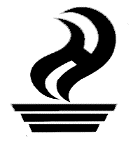 8th DIWANG: SAGISAG KULTURA NG FILIPINAS COMPETITIONPhilippine Cultural Education Program (PCEP)National Commission for Culture and the Arts (NCCA)#633 NCCA Building, Gen. Luna Street Intramuros, Maniladiwangsagisagkultura@gmail.comFORMTo the best of my/our knowledge, all statements herein are true and correct._______________________________						____________________________ NAME AND SIGNATURE						                DATEWriting ContestWriting ContestWriting ContestContestant Name:Contestant Name:Contestant Name:Are you a GDCE or GDTA Scholar?Have you attended other PCEP Program (PEP, Bantula, KGuMa)? (Please indicate date and place):Are you a GDCE or GDTA Scholar?Have you attended other PCEP Program (PEP, Bantula, KGuMa)? (Please indicate date and place):Are you a GDCE or GDTA Scholar?Have you attended other PCEP Program (PEP, Bantula, KGuMa)? (Please indicate date and place):Gender:Age: Birthday: (MM/DD/YY)Name of School or Institutional Affiliation:Name of School or Institutional Affiliation:Name of School or Institutional Affiliation:Address:Address:Address:Title of Article:Title of Article:Title of Article:Contact Details:Mobile Number: ____________________ (Globe/TM)  ______________________ (Smart/TNT/Sun) Email Address: _______________________________ Alternate Email Address: _____________________________________Contact Details:Mobile Number: ____________________ (Globe/TM)  ______________________ (Smart/TNT/Sun) Email Address: _______________________________ Alternate Email Address: _____________________________________Contact Details:Mobile Number: ____________________ (Globe/TM)  ______________________ (Smart/TNT/Sun) Email Address: _______________________________ Alternate Email Address: _____________________________________List of attached documents sent via email for verification:List of attached documents sent via email for verification:List of attached documents sent via email for verification: